Vadovaudamasi Lietuvos Respublikos vietos savivaldos įstatymo 18 straipsnio 1 dalimi ir Lietuvos Respublikos Biudžeto sandaros įstatymo Nr. I-430 2, 5, 6, 10, 14, 18, 19, 20, 26, 27, 30, 31, 32, 33, 34 straipsnių pakeitimo ir 7 straipsnio pripažinimo netekusiu galios 3 straipsniu,  Pagėgių savivaldybės taryba n u s p r e n d ž i a: Pakeisti Biudžeto sudarymo ir vykdymo taisykles, patvirtintas Pagėgių savivaldybės 2019 m. rugsėjo 26 d.  tarybos sprendimu Nr. T-162 ,,Dėl Pagėgių savivaldybės biudžeto sudarymo ir vykdymo taisyklių patvirtinimo“:Pakeisti 21.2 papunktį ir jį išdėstyti taip:,,21.2. bendra asignavimų, iš jų darbo užmokesčiui, suma ir jų paskirstymas biudžetinėms įstaigoms ar Savivaldybės administracijos padaliniams programoms vykdyti.“Pakeisti 34 punktą ir jį išdėstyti taip:,,34. Savivaldybių biudžetų mokėjimo operacijų vykdymą organizuoja Savivaldybės administracija per finansų įstaigas arba valstybės iždą.“Papildyti 391 punktu:,,391. Nepanaudotos biudžetinių įstaigų pajamų įmokos į atitinkamą biudžetą, skirtos programoms finansuoti, perkeliamos į kitus biudžetinius metus ir paliekamos asignavimų valdytojams bei gali būti naudojamos viršijant Seimo patvirtintą einamųjų biudžetinių metų bendrą asignavimų sumą.“Papildyti 392 punktu:,,392. Biudžetinių įstaigų pajamų viršplaninės įmokos į atitinkamą biudžetą ir Europos Sąjungos ir kitos tarptautinės finansinės paramos lėšų viršplaninės įmokos į valstybės biudžetą einamaisiais biudžetiniais metais paliekamos asignavimų valdytojams ir gali būti naudojamos programoms finansuoti viršijant Seimo patvirtintą einamųjų biudžetinių metų bendrą asignavimų sumą.“Pakeisti 51.1 papunktį ir jį išdėstyti taip: ,,51.1. naudoti skirtus asignavimus savo vadovaujamos įstaigos programoms vykdyti, paskirstyti juos pavaldžioms biudžetinėms įstaigoms ir kitiems subjektams, kuriems galimybė biudžeto lėšas gauti numatyta jų veiklos sritį reglamentuojančiuose įstatymuose, Vyriausybės nutarimuose, priimtuose vadovaujantis Strateginio valdymo įstatymu, arba Vyriausybės nutarimuose, priimtuose vadovaujantis tiesiogiai taikomais Europos Sąjungos teisės aktais ir tarptautinėmis sutartimis, nustatančiais Europos Sąjungos ar atskirų valstybių finansinės paramos, teikiamos Lietuvai, administravimo tvarką (toliau – kiti subjektai), programoms vykdyti;“            1.6. Pakeisti 51.3 papunktį ir jį išdėstyti taip:            ,,51.3. nustatyti ir tvirtinti vadovaujamos biudžetinės įstaigos ir (ar) pavaldžių biudžetinių įstaigų bei kitų subjektų programų sąmatas pagal ekonominės klasifikacijos straipsnius, neviršydami šioms programoms patvirtintų bendrųjų asignavimų, iš jų darbo užmokesčiui, sumų. Asignavimų valdytojai, kurių vadovaujamose biudžetinėse įstaigose yra kolegialus valdymo organas, programų sąmatas tvirtina gavę kolegialaus valdymo organo pritarimą;“             1.7. Papildyti 521 punktu:            ,,521. kontroliuoti ir vykdyti savo vadovaujamų biudžetinių įstaigų įsipareigojimus, atlikti pavaldžių biudžetinių įstaigų ir kitų subjektų pagal Viešojo sektoriaus atskaitomybės įstatymą teikiamų ataskaitų rinkinių analizę;“             1.8. Pakeisti 53.1 papunktį ir jį išdėstyti taip:             ,,53.1. biudžetiniais metais keisti patvirtintų jo vadovaujamos įstaigos, jam pavaldžių biudžetinių įstaigų ir kitų subjektų vykdomoms programoms patvirtintų biudžetų lėšų pagal ekonominę klasifikaciją paskirtį, neviršydamas patvirtintų tam tikrai programai bendrųjų asignavimų, iš jų darbo užmokesčiui, sumų;“             1.9. Pakeisti 53.2 papunktį ir jį išdėstyti taip:            ,,53.2. biudžetiniais metais vieną kartą per ketvirtį (ne vėliau kaip likus 10 dienų iki atitinkamo ketvirčio pabaigos) keisti bendros asignavimų sumos ketvirtinį paskirstymą programai vykdyti, suderinęs su Savivaldybės administracijos Finansų skyriumi;“             1.10. Pakeisti 55 punktą ir jį išdėstyti taip:             ,,55. Asignavimai darbo užmokesčiui yra maksimalūs ir gali būti naudojami tik su darbo užmokesčiu susijusioms išlaidoms ir darbdavių išmokoms, kurios pervedamos ne per socialinio draudimo sistemą, finansuoti. Nepanaudota asignavimų tęstinei veiklai, išskyrus asignavimus darbo užmokesčiui, suma, jeigu nėra įsiskolinimų (pirmiausia turi būti dengiami kreditoriniai įsiskolinimai), gali būti naudojama investicijų projektams, kurie finansuojami iš tęstinės veiklos lėšų, o kai investicijų projektų nėra, – pažangos priemonėms, jeigu investicijų projektams ar pažangos priemonėms numatyta skirti lėšų atitinkamų metų valstybės arba savivaldybių biudžetuose, papildomai finansuoti, išskyrus kituose įstatymuose, reglamentuojančiuose savivaldybių biudžetų lėšų naudojimą, nustatytus atvejus;“             1.11. Papildyti 63 punktą:             ,,63. Ši nuostata netaikoma pervestoms biudžeto lėšoms ir nepanaudotoms biudžetinių įstaigų pajamų įmokoms, skirtoms programoms finansuoti.“             1.12.  Papildyti 661 punktu:             ,,66 1. Savivaldybė, laikydamasi Seimo patvirtintų skolos, skolinimosi ir garantijų limitų, Vyriausybės nustatyta tvarka gali teikti garantijas dėl savivaldybės valdomų įmonių prisiimamų įsipareigojimų pagal paskolos sutartis, finansinės nuomos (lizingo) sutartis ir kitų įsipareigojamųjų dokumentų sutartis;“.             2. Sprendimą paskelbti Teisės aktų registre ir Pagėgių savivaldybės interneto svetainėje www.pagegiai.lt.SUDERINTA:Administracijos direktorius                                                                              Virginijus KomskisDokumentų valdymo ir teisės skyriausvyresnioji  specialistė                                                                                        Ingrida Zavistauskaitė       Dokumentų valdymo ir teisės skyriausvyriausioji  specialistė (kalbos ir archyvo tvarkytoja)                                      Laimutė Mickevičienė       Parengė Rūta Fridrikienė,Finansų skyriaus vedėja	Pagėgių savivaldybės tarybos	veiklos reglamento                                                                                                     2 priedasSPRENDIMO PROJEKTO ,, DĖL PAGĖGIŲ SAVIVALDYBĖS TARYBOS 2019M.RUGSĖJO 26 D. SPRENDIMO Nr. T-162 ,,DĖL PAGĖGIŲ SAVIVALDYBĖS BIUDŽETO SUDARYMO IR VYKDYMO TAISYKLIŲ PATVIRTINIMO“ PAKEITIMO AIŠKINAMASIS RAŠTAS2022 m. balandžio 6 d.              1.Parengto projekto tikslai ir uždaviniai : Iš dalies pakeisti ir papildyti savivaldybės tarybos 2019 m. rugsėjo 26 d. sprendimu Nr. T-162 ,,Dėl Pagėgių savivaldybės biudžeto sudarymo ir vykdymo taisyklių patvirtinimo” patvirtintas biudžeto sudarymo ir vykdymo taisykles.              2. Kaip šiuo metu yra sureguliuoti projekte aptarti klausimai: Savivaldybės biudžeto keitimą reglamentuoja Vietos savivaldos įstatymas, Lietuvos Respublikos Biudžeto sandaros įstatymo Nr.I-430 2, 5, 6, 10, 14, 18, 19, 20, 26, 27, 30,31, 32, 33,34 straipsnių pakeitimo ir 7 straipsnio pripažinimo netekusiu galios“ įstatymas, Lietuvos Respublikos Vyriausybės 2001m. gegužės 14 d. nutarimas ,,Dėl Lietuvos Respublikos valstybės biudžeto ir savivaldybių biudžetų sudarymo ir vykdymo taisyklių patvirtinimo“.             3.Kokių teigiamų rezultatų laukiama:  Pagal teisės aktų pakeitimus, pakoreguotos savivaldybės  biudžeto sudarymo ir vykdymo taisyklės. Pakoreguoti Taisyklių 21.2, 34,39, 51.1, 51.3, 52, 53.1, 53.2, 55, 63 , 66 punktai, kuriais vadovaujantis vykdomas biudžetas.  4.Galimos neigiamos priimto projekto pasekmės ir kokių priemonių reikėtų imtis, kad tokių pasekmių būtų išvengta.  Nėra          5. Kokius galiojančius aktus (tarybos, mero, savivaldybės administracijos direktoriaus) reikėtų pakeisti ir panaikinti, priėmus sprendimą pagal teikiamą projektą. Nereikia.          6.Jeigu priimtam sprendimui reikės kito tarybos sprendimo, mero potvarkio ar administracijos direktoriaus įsakymo, kas ir kada juos turėtų parengti. 7. Ar reikalinga atlikti sprendimo projekto antikorupcinį vertinimą: Ne.8. Sprendimo vykdytojai ir įvykdymo terminai, lėšų, reikalingų sprendimui įgyvendinti, poreikis (jeigu tai numatoma – derinti su Finansų skyriumi).          9.Projekto rengimo metu gauti specialistų vertinimai ir išvados, ekonominiai apskaičiavimai (sąmatos) ir konkretūs finansavimo šaltiniai. Negauta.        10. Projekto rengėjas ar rengėjų grupė .Finansų skyriaus vedėja – Rūta Fridrikienė.          11. Kiti, rengėjo nuomone, reikalingi pagrindimai ir paaiškinimai. Finansų skyriaus vedėja           ______________                                              Rūta FridrikienėLyginamasis variantasPATVIRTINTAPagėgių savivaldybės tarybos2019 m. rugsėjo 26  d. sprendimu Nr. T -  162                                                                                (2022 m.balandžio27d.sprendimo Nr. T-                                 redakcija)PAGĖGIŲ SAVIVALDYBĖS BIUDŽETO SUDARYMO IRVYKDYMO TAISYKLĖSI SKYRIUSBENDROSIOS NUOSTATOS1. Pagėgių savivaldybės biudžeto sudarymo ir vykdymo taisyklės (toliau – Taisyklės) parengtos vadovaujantis Lietuvos Respublikos biudžeto sandaros įstatymu ir Lietuvos Respublikos Vyriausybės patvirtintomis Lietuvos Respublikos valstybės biudžeto ir savivaldybių biudžetų sudarymo ir vykdymo taisyklėmis.Taisyklės nustato Pagėgių savivaldybės (toliau – Savivaldybė) biudžeto rengimo, tvirtinimo, tikslinimo, vykdymo ir atskaitomybės tvarką, asignavimų valdytojų teises, pareigas ir atsakomybę. 2. Šiose Taisyklėse vartojamos sąvokos atitinka sąvokas, vartojamas Lietuvos Respublikos biudžeto sandaros įstatyme.3. Savivaldybės biudžetas – Savivaldybės tarybos patvirtintas Savivaldybės biudžeto pajamų ir asignavimų planas biudžetiniams metams.4. Biudžeto asignavimai – Savivaldybės biudžete patvirtinta išlaidoms ir ilgalaikiam materialiajam ir nematerialiajam turtui įsigyti lėšų suma, kurią asignavimų valdytojas turi teisę biudžetiniais metais gauti iš biudžete sukauptų lėšų pagal pateiktą paraišką savo patvirtintoms programoms finansuoti.5. Savivaldybės biudžeto asignavimų valdytojai yra biudžetinių įstaigų ir Savivaldybės administracijos ir jos padalinių, nurodytų Pagėgių savivaldybės tarybos patvirtintame Savivaldybės biudžete, vadovai.II SKYRIUSSAVIVALDYBĖS BIUDŽETO RENGIMAS IR TVIRTINIMAS6. Savivaldybės biudžeto projektas rengiamas vadovaujantis Lietuvos Respublikos biudžeto sandaros įstatymu, Lietuvos Respublikos Seimo patvirtintais atitinkamų metų valstybės biudžeto ir savivaldybių biudžetų finansiniais rodikliais, Lietuvos Respublikos Vyriausybės patvirtintomis Valstybės biudžeto ir savivaldybių biudžetų sudarymo ir vykdymo taisyklėmis, Savivaldybės tarybos patvirtintomis ekonominėmis ir socialinėmis programomis, kitais biudžeto rengimą ir vykdymą reglamentuojančiais teisės aktais, Savivaldybės biudžeto asignavimų valdytojų programomis ir jų programų sąmatų projektais bei šiomis Taisyklėmis, taikant strateginio planavimo ir biudžeto sudarymo pagal programas principus. 7. Savivaldybės administracijos direktorius (toliau – Administracijos direktorius) organizuoja biudžeto projekto rengimą pagal patvirtintą tvarkos aprašą.8. Administracijos direktorius tvirtina Savivaldybės biudžeto programos sąmatos projekto ir duomenų apskaičiavimo, programos sąmatos, asignavimų valdytojų biudžeto vykdymo naudojamas formas, pažymos apie biudžeto asignavimų pakeitimus, paraiškos biudžeto lėšoms gauti ir kitas su  biudžeto sudarymu, vykdymu ir atskaitomybe susijusias formas, jei teisės aktai nenumato kitaip.9. Savivaldybės biudžeto pajamas gali sudaryti:9.1. pajamos iš mokesčių, gaunamos į Savivaldybės biudžetą pagal įstatymus ir kitus teisės aktus;9.2. valstybės  biudžeto dotacijos ir kitos pervedamos lėšos;9.3. pajamos, gautos už išnuomotą ir (ar) suteiktą naudotis valstybinę žemę bei įstatymu nustatyta tvarka paskirsčius lėšas už parduotus valstybinės žemės sklypus;9.4. įmokos  už ilgalaikio materialiojo ir nematerialiojo turto realizavimą;9.5. Savivaldybės biudžetinių įstaigų pajamos;9.6. pajamos iš savivaldybių turto;9.7. negrąžintina finansinė parama (lėšos);9.8. kitos įstatymų nustatytos pajamos.10. Savivaldybės biudžeto pajamos planuojamos vadovaujantis Lietuvos Respublikos Seimo patvirtintais savivaldybių biudžetams atitinkamų metų finansiniais rodikliais, prognozuojamomis gauti pajamomis bei atsižvelgiant į praėjusių laikotarpių faktiškai gautų pajamų dinamiką. 11. Valstybės biudžeto dotacijas savivaldybėms paskirsto ir apie tai informuoja Lietuvos Respublikos ministerijos ir kitos institucijos.12. Biudžetinių įstaigų pajamų įmokos į Savivaldybės biudžetą biudžetiniams metams  nustatomos kiekvienai įstaigai pagal jų pateiktų atskirų programų sąmatų projektų duomenis.13. Savivaldybės biudžeto apyvartinės lėšos sudaromos iš praėjusių metų biudžeto lėšų likučio, o kai jo nepakanka – iš planuojamo biudžeto pajamų. Savivaldybės biudžeto apyvartinės lėšos naudojamos pagal Savivaldybės tarybos patvirtintą tvarką.14. Biudžeto asignavimų valdytojai Savivaldybės administracijos Finansų skyriui (toliau – Finansų skyrius) pateikia programų sąmatų projektus Strateginio planavimo ir rodiklių informacinėje sistemoje (toliau - STRAPIS) ir popieriniame variante  suformuotus ir pasirašytus sąmatų projektus, kuriuose išlaidos nurodomos pagal finansavimo šaltinius, biudžeto ekonominę klasifikaciją ir biudžeto lėšų poreikio paskaičiavimus. 15. Savivaldybės administracijos Švietimo, kultūros ir sporto skyrius (toliau – Švietimo, kultūros ir sporto skyrius) tikrina mokyklų ugdymo planus, mokytojų darbo krūvio sudarymo teisingumą.16. Centralizuotas buhalterinės apskaitos skyrius apskaičiuoja lėšų poreikį švietimo įstaigų mokymo reikmėms finansuoti ir pateikia lėšų paskirstymo paskaičiavimus Finansų skyriui.17. Finansų  skyrius analizuoja asignavimų valdytojų pateiktus programų sąmatų projektus ir tikrina, ar projektuose duomenys ir skaičiavimai yra tikslūs, ar laikytasi taupumo režimo, ar numatyti asignavimai susidariusiems įsiskolinimams padengti.18. Finansų skyrius, atsižvelgdamas į Savivaldybės bendras finansines galimybes ir įvertinęs lėšų poreikio apskaičiavimo teisingumą, gali tikslinti (padidinti ar sumažinti) planuojamus biudžeto asignavimus asignavimų valdytojams pagal jų pateiktus programų sąmatų projektus, sistemina duomenis ir rengia Savivaldybės biudžeto projektą.19. Finansų skyrius parengtą Savivaldybės biudžeto projektą pateikia Administracijos direktoriui, o Administracijos direktorius – Savivaldybės tarybai Savivaldybės tarybos reglamento nustatyta tvarka.20. Savivaldybės taryba Savivaldybės biudžetą turi patvirtinti ne vėliau kaip per du mėnesius nuo Lietuvos Respublikos valstybės biudžeto ir savivaldybių biudžetų atitinkamų metų finansinių rodiklių įstatymo patvirtinimo (įstatymo įsigaliojimo datos). 21. Savivaldybės biudžetas tvirtinamas Savivaldybės tarybos sprendimu. Sprendime nurodoma:21.1. bendra pajamų suma ir jų paskirstymas pagal pajamų rūšis;21.2. bendra asignavimų suma ir jų paskirstymas asignavimų valdytojams programoms vykdyti. Asignavimai skiriami išlaidoms, iš jų – darbo užmokesčiui ir turtui įsigyti.21.2. bendra asignavimų, iš jų darbo užmokesčiui, suma ir jų paskirstymas biudžetinėms įstaigoms ar Savivaldybės administracijos padaliniams programoms vykdyti.                     22. Administracijos direktoriaus rezervas planuojamas ne didesnis kaip 1 procentas patvirtintų Savivaldybės biudžeto asignavimų sumos. Šio rezervo lėšas skirsto Administracijos direktorius, vadovaudamasis patvirtintu  rezervo lėšų naudojimo tvarkos aprašu.23. Mero fondo dydis nustatomas vadovaujantis Lietuvos Respublikos teisės aktais ir šio fondo lėšos gali būti naudojamos Savivaldybės tarybos patvirtinta fondo naudojimo tvarka.24. Savivaldybės administracijos reprezentacinėms išlaidoms biudžeto asignavimai planuojami ne didesni kaip 1 procentas biudžeto asignavimų išlaidoms sumos, patvirtintos atitinkamų metų jos programų sąmatose.25. Savivaldybės tarybos sprendimas, kuriuo buvo patvirtintas Savivaldybės biudžetas, pateikiamas Lietuvos Respublikos finansų ministerijai (toliau – Finansų ministerija).                                                            III SKYRIUSBIUDŽETO PROGRAMŲ SĄMATŲ SUDARYMAS IR TVIRTINIMAS26. Savivaldybės biudžeto asignavimų valdytojų asignavimų panaudojimo teisinis pagrindas yra asignavimų valdytojų patvirtintos atitinkamų metų programų sąmatos.27. Savivaldybės tarybai patvirtinus biudžetą, kiekvienas asignavimų valdytojas, pagal jam patvirtintus biudžeto asignavimų dydžius, ne vėliau kaip per 10 darbo dienų sudaro bei patvirtina savo ir jam pavaldžių biudžetinių įstaigų, padalinių ar kitų subjektų programas ir programų sąmatas pagal visus funkcinės ir ekonominės klasifikacijos kodus. Savivaldybės biudžeto programų sąmatas pasirašo biudžetinių įstaigų vadovai, vyriausias finansininkas ir buhalteris atsakingas už jų sudarymą.28. Asignavimų valdytojai po vieną egzempliorių patvirtintų programų sąmatų su asignavimų paskirstymu ketvirčiais pagal priemones, valstybės funkcijas, lėšų šaltinius ir ekonominės klasifikacijos kodus, pateikia Finansų skyriui.29. Asignavimų valdytojai, sudarydami programų sąmatas, turi užtikrinti, kad jų praėjusių metų gruodžio 31 d. likę įsiskolinimai būtų padengti planuojamais metais, neviršijant tiems metams skirtų Savivaldybės biudžeto asignavimų. Asignavimų valdytojų įsiskolinimai planuojamų metų sausio 1 d. negali būti didesni už buvusius praėjusių metų gruodžio 31 d. 30. Finansų skyrius, atsižvelgęs į Valstybinės mokesčių inspekcijos prie Lietuvos Respublikos finansų ministerijos (toliau – Valstybinė mokesčių inspekcija) administruojamų mokesčių paskirstymo ketvirčiais duomenis, vadovaudamasis patvirtintu Savivaldybės biudžetu ir pagal pateiktas asignavimų valdytojų patvirtintas programų sąmatas, sudaro Savivaldybės biudžeto pajamų ir biudžeto asignavimų paskirstymo ketvirčiais finansavimo planą (išlaidų sąrašą) pagal programas, asignavimų valdytojus, valstybės funkcijas ir išlaidų ekonominę klasifikaciją, kurį teikia  Administracijos direktoriui tvirtinti.31. Savivaldybės biudžeto pajamų ir programų finansavimo planas tvirtinamas Administracijos direktoriaus įsakymu.32. Patvirtintas Savivaldybės biudžetas per 30 darbo dienų pateikiamas Lietuvos Respublikos finansų ministerijai pagal finansų ministro nustatytas ( patvirtintas) formas. IV SKYRIUSSAVIVALDYBĖS  BIUDŽETO VYKDYMAS,  ASIGNAVIMŲ VALDYTOJŲ TEISĖS, PAREIGOS IR ATSAKOMYBĖ33. Administracijos direktorius, vadovaudamasis Lietuvos Respublikos teisės aktais, reglamentuojančiais biudžeto sudarymą ir vykdymą, organizuoja Savivaldybės biudžeto vykdymą ir administruoja Savivaldybės biudžeto asignavimus.34. Savivaldybės iždo kasos operacijų vykdymą organizuoja Finansų skyrius per Lietuvos Respublikos kredito įstaigas.         34. Savivaldybių biudžetų mokėjimo operacijų vykdymą organizuoja Savivaldybės administracija per finansų įstaigas arba valstybės iždą.35. Savivaldybės iždo buhalterinę apskaitą tvarko Finansų skyrius, vadovaudamasis Lietuvos Respublikos viešojo sektoriaus atskaitomybės įstatymu, Lietuvos Respublikos buhalterinės apskaitos įstatymu, kitais apskaitą reglamentuojančiais teisės aktais bei Pagėgių savivaldybės iždo apskaitos vadovu.36. Jeigu Savivaldybės biudžetas laiku nepatvirtinamas, pervedami asignavimai kiekvienam asignavimų valdytojui metų pradžioje iki biudžeto patvirtinimo kiekvieną mėnesį negali viršyti 1/12 praėjusių metų skirtų biudžeto lėšų šiam asignavimų valdytojui. Tokiu atveju lėšos skiriamos tik jų tęstinei veiklai, įstatymuose nustatytiems įsipareigojimams finansuoti ir įsiskolinimams dengti.37. Į atitinkamų metų Savivaldybės biudžeto pajamas įskaitomos įmokos, kurios į Valstybinės mokesčių inspekcijos surenkamąsias sąskaitas bei Savivaldybės iždo sąskaitas, į kurias mokėtojai perveda įmokas tiesiogiai, patenka  iki gruodžio 31 d. įskaitytinai38. Savivaldybės biudžeto gautos viršplaninės pajamos (išskyrus viršplanines pajamas, įstatymų nustatyta tvarka skirtas kitų savivaldybių negautoms pajamoms padengti) skirstomos Savivaldybės tarybos sprendimu.39. Biudžetinės įstaigos gautas pajamas už atliekamas funkcijas, numatytas jų veiklą reglamentuojančiuose dokumentuose, ir pajamas už trumpalaikio bei ilgalaikio materialiojo turto nuomą kaupia atskirose sąskaitose. Šios pajamos įmokamos (pervedamos) į Savivaldybės iždo atitinkamas sąskaitas ne rečiau kaip kartą per mėnesį pagal patvirtintą pažymą.         391  . Nepanaudotos biudžetinių įstaigų pajamų įmokos į atitinkamą biudžetą, skirtos programoms finansuoti, perkeliamos į kitus biudžetinius metus ir paliekamos asignavimų valdytojams bei gali būti naudojamos viršijant Seimo patvirtintą einamųjų biudžetinių metų bendrą asignavimų sumą.        392  . Biudžetinių įstaigų pajamų viršplaninės įmokos į atitinkamą biudžetą ir Europos Sąjungos ir kitos tarptautinės finansinės paramos lėšų viršplaninės įmokos į valstybės biudžetą einamaisiais biudžetiniais metais paliekamos asignavimų valdytojams ir gali būti naudojamos programoms finansuoti viršijant Seimo patvirtintą einamųjų biudžetinių metų bendrą asignavimų sumą.40. Finansų skyrius, ataskaitiniam mėnesiui pasibaigus, per 2 darbo dienas pateikia Valstybinei mokesčių inspekcijai duomenis apie tiesiogiai į Savivaldybės iždo sąskaitas pervestas lėšas pagal Finansų ministerijos patvirtintą formą. 41. Į atitinkamų metų Savivaldybės biudžeto panaudotus asignavimus įskaitomos perduotinos lėšos, kurių mokėjimo pavedimų įvykdymo pradžia nustatyta iki gruodžio 31 d. įskaitytinai.42. Asignavimų valdytojai finansuojami iš Savivaldybės biudžeto, vadovaujantis Administracijos direktoriaus patvirtintu Savivaldybės biudžeto pajamų ir programų finansavimo planu. Lėšos iš Savivaldybės biudžeto pervedamos asignavimų valdytojams padengti tik toms išlaidoms, kurios numatytos jų patvirtintose programų sąmatose ir yra faktinis poreikis šioms išlaidoms apmokėti. 43. Asignavimų valdytojai per programą ,,Biudžetas VS“ Finansų skyriui pateikia   paraiškas lėšoms gauti iš Savivaldybės iždo . Biudžetinės įstaigos vadovas, vyriausiasis buhalteris (finansininkas) arba centralizuoto buhalterinės apskaitos skyriaus vedėjas bei buhalteris  pasirašo teikiamas paraiškas ir yra atsakingi už paraiškose nurodytų duomenų teisingumą. Finansų skyrius gali nepervesti lėšų, jeigu paraiškos netinkamai įformintos arba jeigu paraiškose yra nurodyta didesnė prašomų lėšų suma, negu patvirtinta pagal to ketvirčio programos sąmatą.44. Jeigu Savivaldybės biudžeto pajamų planas nevykdomas, t. y. gaunama mažiau pajamų, negu buvo planuota ir nepakanka biudžeto apyvartinių lėšų laikinam pajamų trūkumui padengti, Savivaldybės biudžeto asignavimai programoms finansuoti turi būti mažinami biudžeto pajamų plano neįvykdymo procentu (neįvykdymo lygis nustatomas pagal pajamų plano įvykdymo rezultatus mėnesio 1 dieną už praėjusį laikotarpį nuo metų pradžios). 45. Asignavimų valdytojų finansavimas iš Savivaldybės biudžeto, atsižvelgiant į Savivaldybės biudžeto pajamų plano nevykdymą, vykdomas pagal nustatomą prioritetinį išlaidų eiliškumą (45.1–45.4 papunkčiuose nurodytos išlaidos finansuojamos 100 procentų, likusioms reikmėms – proporcingai pagal biudžeto pajamų plano neįvykdymo procentą):45.1. paskoloms grąžinti ir palūkanoms mokėti (pagal įsipareigojimus kredito įstaigoms);	45.2. darbo užmokesčiui biudžetinių įstaigų darbuotojams;45.3. socialinio draudimo įmokoms;45.4. pašalpoms ir kitoms socialinėms išmokoms;45.5. atsiskaitymams už elektros ir šiluminę energiją, komunalines ir ryšių paslaugas;45.6. komunalinio ūkio tvarkymo išlaidoms;45.7. kitoms numatytoms biudžete priemonėms ir išlaidoms apmokėti.46. Jeigu numatoma, kad nustatytas Savivaldybės biudžeto pajamų planas iki metų pabaigos nebus įvykdytas, Administracijos direktorius gali siūlyti Savivaldybės tarybai keisti ataskaitinių metų biudžete numatytų programų finansavimą (mažinti asignavimus atskiroms programoms ir asignavimų valdytojams).47. Specialiųjų tikslinių dotacijų valstybinėms (valstybės perduotoms savivaldybėms) funkcijoms atlikti, mokymo reikmėms, valstybės investicijų programoje numatytiems projektams  bei kitų dotacijų atskiroms priemonėms finansuoti lėšos asignavimų valdytojams pervedamos atsižvelgiant į faktiškai gautas lėšas iš Valstybės iždo.48. Asignavimų valdytojai programų išlaidoms padengti pirmiausia naudoja asignavimus, gautus iš einamaisiais biudžetiniais metais įmokėtų į Savivaldybės biudžetą savo įstaigų pajamų, įskaitant ankstesniais metais nepanaudotus šių lėšų likučius ir viršplanines pajamas, išskyrus konkrečiam tikslui pagal teisės aktų nuostatas numatytas lėšas, kurių negalima naudoti kitiems tikslams.49. Savivaldybės aplinkos apsaugos rėmimo, visuomenės sveikatos rėmimo ir kitų programų, kurių lėšų panaudojimo apimtis ir tikslinė paskirtis nurodyta atskiruose teisės aktuose,  pajamos ir išlaidos planuojamos ir vykdomos vadovaujantis šių teisės aktų nuostatomis arba Savivaldybės tarybos patvirtintomis tvarkomis ar taisyklėmis.50. Asignavimų valdytojai Europos Sąjungos finansinės paramos, kitos gaunamos tarptautinės paramos ir bendrojo finansavimo lėšas gali naudoti tik projektams ir programoms finansuoti pagal sudarytas atitinkamas šių lėšų gavimo ir naudojimo sutartis.51. Asignavimų valdytojai privalo:51.1. naudoti skirtus Savivaldybės biudžeto asignavimus vadovaujamos biudžetinės įstaigos programoms vykdyti (paskirstyti juos savo įstaigoms, padaliniams ar kitiems subjektams jų programoms vykdyti);             51. 1. naudoti skirtus asignavimus savo vadovaujamos įstaigos programoms vykdyti, paskirstyti juos pavaldžioms biudžetinėms įstaigoms ir kitiems subjektams, kuriems galimybė biudžeto lėšas gauti numatyta jų veiklos sritį reglamentuojančiuose įstatymuose, Vyriausybės nutarimuose, priimtuose vadovaujantis Strateginio valdymo įstatymu, arba Vyriausybės nutarimuose, priimtuose vadovaujantis tiesiogiai taikomais Europos Sąjungos teisės aktais ir tarptautinėmis sutartimis, nustatančiais Europos Sąjungos ar atskirų valstybių finansinės paramos, teikiamos Lietuvai, administravimo tvarką (toliau – kiti subjektai), programoms vykdyti;“51.2. organizuoti iš biudžeto finansuojamų programų rengimą ir vykdymą;51.3. nustatyti ir tvirtinti vadovaujamos biudžetinės įstaigos (savo pavaldžių įstaigų, padalinių ar kitų subjektų) programas, jų sąmatas pagal ekonominės klasifikacijos straipsnius, neviršijant šioms programoms patvirtintų bendrųjų asignavimų, tarp jų – išlaidoms, iš jų – darbo užmokesčiui ir turtui įsigyti, sumų;               51.3. nustatyti ir tvirtinti vadovaujamos biudžetinės įstaigos ir (ar) pavaldžių biudžetinių įstaigų bei kitų subjektų programų sąmatas pagal ekonominės klasifikacijos straipsnius, neviršydami šioms programoms patvirtintų bendrųjų asignavimų, iš jų darbo užmokesčiui, sumų. Asignavimų valdytojai, kurių vadovaujamose biudžetinėse įstaigose yra kolegialus valdymo organas, programų sąmatas tvirtina gavę kolegialaus valdymo organo pritarimą.         51.4. užtikrinti pagal Lietuvos Respublikos teisės aktų reikalavimus teikiamų ataskaitų ir nustatytų statistinių ataskaitų duomenų teisingumą ir jų pateikimą laiku;51.5. užtikrinti savo programų vykdymo ir paskirtų biudžeto asignavimų naudojimo teisėtumą, ekonomiškumą, efektyvumą ir rezultatyvumą.52. Asignavimų valdytojai metų eigoje turi analizuoti programų vykdymo duomenis, išlaidų pasikeitimus, nustatyti netekusių tikslinės paskirties asignavimų sumas (sutaupytas lėšas) ir šią informaciją teikti Finansų skyriui.521. kontroliuoti ir vykdyti savo vadovaujamų biudžetinių įstaigų įsipareigojimus, atlikti pavaldžių biudžetinių įstaigų ir kitų subjektų pagal Viešojo sektoriaus atskaitomybės įstatymą teikiamų ataskaitų rinkinių analizę53. Asignavimų valdytojai, suderinę su Finansų skyriumi, turi teisę:53.1. biudžetiniais metais, ne vėliau kaip likus 10 dienų iki atitinkamo ketvirčio pabaigos, keisti savo vadovaujamų biudžetinių įstaigų (pavaldžių įstaigų, padalinių ar kitų subjektų) patvirtintų asignavimų pagal ekonominę klasifikaciją paskirtį, neviršijant bendrųjų asignavimų išlaidoms, išskyrus darbo užmokesčiui, turtui įsigyti sumų;         53.1. biudžetiniais metais keisti patvirtintų jo vadovaujamos įstaigos, jam pavaldžių biudžetinių įstaigų ir kitų subjektų vykdomoms programoms patvirtintų biudžetų lėšų pagal ekonominę klasifikaciją paskirtį, neviršydamas patvirtintų tam tikrai programai bendrųjų asignavimų, iš jų darbo užmokesčiui, sumų;53.2. biudžetiniais metais vieną kartą per ketvirtį (ne vėliau kaip likus 10 dienų iki atitinkamo ketvirčio pabaigos), keisti bendros asignavimų sumos ketvirtinį paskirstymą;          53.2. biudžetiniais metais vieną kartą per ketvirtį (ne vėliau kaip likus 10 dienų iki atitinkamo ketvirčio pabaigos) keisti bendros asignavimų sumos ketvirtinį paskirstymą programai vykdyti, suderinęs su Savivaldybės administracijos Finansų skyriumi53.3. keisti asignavimų paskirstymą tarp atskirų programos priemonių, nekeisdami bendrų asignavimų programai sumos, 53.4. turimiems įsiskolinimams padengti skirti lėšas iš bendros patvirtintų  asignavimų išlaidoms ekonomijos (išskyrus Europos Sąjungos finansinės paramos lėšas), nekeičiant patvirtintų sąmatų , nepriklausomai nuo asignavimų paskirstymo pagal funkcijas ir programas.54. Asignavimų valdytojai Pranešimą apie asignavimų keitimą ar ketvirtinį paskirstymą teikia Finansų skyriui. Prašyme turi būti nurodoma konkreti asignavimų priežastis.55. Biudžeto asignavimų sumos išlaidoms, iš jų – darbo užmokesčiui, yra maksimalios ir jų ekonomija pirmiausia turi būti dengiamas susidaręs kreditinis įsiskolinimas. Nesant įsiskolinimų, sutaupyti biudžeto asignavimai metų pabaigoje gali būti skiriami turtui įsigyti ir investicijų projektams, kuriems numatytos lėšos atitinkamų metų Savivaldybės biudžete, papildomai finansuoti.          55. Asignavimai darbo užmokesčiui yra maksimalūs ir gali būti naudojami tik su darbo užmokesčiu susijusioms išlaidoms ir darbdavių išmokoms, kurios pervedamos ne per socialinio draudimo sistemą, finansuoti. Nepanaudota asignavimų tęstinei veiklai, išskyrus asignavimus darbo užmokesčiui, suma, jeigu nėra įsiskolinimų (pirmiausia turi būti dengiami kreditoriniai įsiskolinimai), gali būti naudojama investicijų projektams, kurie finansuojami iš tęstinės veiklos lėšų, o kai investicijų projektų nėra, – pažangos priemonėms, jeigu investicijų projektams ar pažangos priemonėms numatyta skirti lėšų atitinkamų metų valstybės arba savivaldybių biudžetuose, papildomai finansuoti, išskyrus kituose įstatymuose, reglamentuojančiuose savivaldybių biudžetų lėšų naudojimą, nustatytus atvejus;56. Norint keisti asignavimus, Centralizuotos buhalterinės apskaitos skyrius suderina su Finansų skyriumi  pranešimą apie asignavimų keitimą ir rengia  Administracijos direktoriaus įsakymo projektą. Per 5 darbo dienas pateikia Finansų skyriui patikslintas išlaidų sąmatas. 57. Finansų skyrius rengia Savivaldybės tarybos sprendimo projektą dėl einamųjų metų Savivaldybės biudžeto tikslinimo. 58. Savivaldybės taryba Savivaldybės biudžetą tikslina (keičia) šiais atvejais: 58.1. gavus lėšas iš valstybės biudžeto asignavimų valdytojams patvirtintų asignavimų, kurios skiriamos teisės aktuose nustatytoms savivaldybių savarankiškosioms ir valstybinėms (valstybės perduotoms savivaldybėms) funkcijoms atlikti;58.2. dėl Lietuvos Respublikos Seimo, Lietuvos Respublikos Vyriausybės ir kitų institucijų priimtų tam tikrų teisės aktų arba jų pakeitimų; 58.3. dėl didinamų ar mažinamų biudžeto asignavimų darbo užmokesčio išlaidoms ir turtui įsigyti;58.4. dėl metų eigoje nustatytų netekusių tikslinės paskirties biudžeto asignavimų (lėšų ekonomijos) perskirstymo pagal programas ar atskirus asignavimų valdytojus;58.5. dėl metų eigoje gautų viršplaninių biudžeto pajamų, skiriant jas asignavimų valdytojams papildomų priemonių vykdymui pagal jų gautus prašymus;58.6. kai nevykdomas Savivaldybės biudžeto pajamų planas.59. Finansų skyrius kiekvieną ketvirtį rengia ataskaitinių metų Savivaldybės biudžeto pajamų ir programų finansavimo plano ketvirčiais patikslinimą, kurį teikia Administracijos direktoriui tvirtinti.60. Asignavimų valdytojai įstatymų nustatyta tvarka atsako už:60.1. savo programų ir programų sąmatų projektų teisingą sudarymą, lėšų poreikio apskaičiavimą bei kitus Finansų skyriui teikiamus duomenis;60.2. savalaikį atsiskaitymą su darbuotojais, mokesčių administravimo įstaigomis, paslaugų, prekių ir kitais tiekėjais;60.3. buhalterinės apskaitos organizavimą, ataskaitų pagal Lietuvos Respublikos teisės aktų reikalavimus parengimą ir pateikimą.61. Savivaldybės administracijos padaliniai turi suderinti su Finansų skyriumi rengiamų Savivaldybės tarybos sprendimų, Administracijos direktoriaus įsakymų projektus, susijusius su Savivaldybės finansiniais įsipareigojimais, biudžetinių įstaigų etatų sąrašų koregavimu (naujų etatų įsteigimu ir pan.), galinčius turėti įtakos patvirtinto biudžeto asignavimams. 62. Savivaldybės administracijos padaliniai, biudžetinės įstaigos privalo pateikti Finansų skyriui prašomą papildomą informaciją (duomenis), reikalingą teisingam Savivaldybės iždo lėšų administravimui.63. Asignavimų valdytojai metų pabaigoje likusias nepanaudotas biudžeto lėšas, skirtas programoms finansuoti,  grąžina ne vėliau kaip iki ataskaitinių metų gruodžio 31 dienos, pervesdami į Savivaldybės iždo atitinkamas sąskaitas, nurodydami nepanaudotų lėšų tikslinę paskirtį.                 63. Asignavimų valdytojai metų pabaigoje likusias nepanaudotas biudžeto lėšas, skirtas programoms finansuoti,  grąžina ne vėliau kaip iki ataskaitinių metų gruodžio 31 dienos, pervesdami į Savivaldybės iždo atitinkamas sąskaitas, nurodydami nepanaudotų lėšų tikslinę paskirtį. Ši nuostata netaikoma pervestoms biudžeto lėšoms ir nepanaudotoms biudžetinių įstaigų pajamų įmokoms, skirtoms programoms finansuoti.64. Finansų skyrius metų pabaigoje likusias nepanaudotas tikslinės paskirties lėšas (išskyrus gautas Europos Sąjungos finansinės paramos ir kitų tarptautinių fondų lėšas), nustatytas Savivaldybės biudžetui priimant atitinkamų metų Valstybės biudžeto ir savivaldybių biudžetų finansinių rodiklių patvirtinimo įstatymą, taip pat lėšas, kurios metų eigoje buvo paskirtos Savivaldybei pagal atskirus Lietuvos Respublikos įstatymus ir Vyriausybės nutarimus,  arba panaudotas ne pagal savo tikslinę paskirtį, iki kitų metų sausio 10 dienos privalo grąžinti į valstybės biudžetą – perveda iš Savivaldybės iždo į Valstybės iždą, arba kitoms įstaigoms, iš kurių buvo gautos lėšos.65. Savivaldybės biudžeto asignavimų valdytojas pagal Lietuvos Respublikos biudžeto sandaros įstatymo nuostatas skirdamas biudžeto lėšas subjektui, kuris yra nepavaldi biudžetinė įstaiga arba nebiudžetinė įstaiga, pasirašo su juo biudžeto lėšų naudojimo sutartį ( priedas). 66. Savivaldybė gali skolintis Vyriausybės nustatyta tvarka, neviršydama atitinkamų metų valstybės biudžeto ir savivaldybių biudžetų finansinių rodiklių patvirtinimo įstatyme patvirtintų savivaldybių skolinimosi limitų. Savivaldybės administracija paskolas grąžina ir palūkanas moka pagal paskolų sutartyse nurodytas sąlygas.         66 1. Savivaldybė, laikydamasi Seimo patvirtintų skolos, skolinimosi ir garantijų limitų, Vyriausybės nustatyta tvarka gali teikti garantijas dėl savivaldybės valdomų įmonių prisiimamų įsipareigojimų pagal paskolos sutartis, finansinės nuomos (lizingo) sutartis ir kitų įsipareigojamųjų dokumentų sutartis;67. Savivaldybės biudžetinės įstaigos savo vardu negali skolintis lėšų ir prisiimti ilgalaikių skolinių įsipareigojimų.V SKYRIUSSAVIVALDYBĖS  BIUDŽETO ATASKAITŲ RINKINIAI 68. Savivaldybės biudžeto vykdymo ataskaitų rinkinius rengia Finansų skyrius pagal  Savivaldybės iždo apskaitos duomenis – į Savivaldybės biudžetą gautas pajamas ir panaudotus biudžeto asignavimus pagal pateiktas asignavimų valdytojų biudžeto vykdymo ataskaitas.69. Savivaldybės biudžeto ataskaitų rinkiniai rengiami vadovaujantis  Lietuvos Respublikos Viešojo sektoriaus atskaitomybės įstatymo ir kitų Lietuvos Respublikos teisių aktų nuostatomis. 70. Savivaldybės biudžeto asignavimų valdytojai teikia Finansų skyriui biudžeto vykdymo, finansinę ir kitą atskaitomybę Administracijos direktoriaus nustatyta tvarka ir terminais, vadovaujantis Finansų ministerijos nurodymais ir pagal jos patvirtintas atskaitomybės formas bei suveda duomenis į Savivaldybės kompiuterinę programą.71. Savivaldybės biudžeto vykdymo ataskaitų metinį ir ketvirtinius rinkinius sudaro ataskaitos, kurių formos patvirtintos finansų ministro įsakymu, aiškinamasis raštas ir kita reikalinga informacija, ataskaitų rinkinys teikiamas Finansų ministerijai jos nustatytais terminais. Savivaldybės biudžeto vykdymo ataskaitas pasirašo Administracijos direktorius.72. Savivaldybės iždo tarpinių finansinių ataskaitų rinkinius rengia Finansų skyrius pagal Administracijos direktoriaus nustatytą tvarką ir terminus, vadovaujantis Finansų ministerijos patvirtintais viešojo sektoriaus apskaitos ir finansinės atskaitomybės standartais, taisyklėmis bei nurodymais ir pagal jos patvirtintas ataskaitų formas. 73. Savivaldybės metinius konsoliduotųjų finansinių ataskaitų rinkinius rengia Finansų skyrius, vadovaujantis Finansų ministerijos nustatytomis taisyklėmis, nurodymais ir pagal jos patvirtintas atskaitomybės formas. Visi viešojo sektoriaus subjektai privalo suvesti finansinių ataskaitų duomenis į Finansų ministerijos kompiuterinę programą jos nustatyta tvarka ir terminais.74. Finansų skyriaus parengtus Savivaldybės biudžeto vykdymo ataskaitų rinkinius  bei Savivaldybės metinius konsoliduotųjų finansinių ataskaitų rinkinius tvirtina Savivaldybės taryba pagal Savivaldybės tarybos veiklos reglamento nustatytą tvarką ir terminus.VI SKYRIUSBAIGIAMOSIOS NUOSTATOS75. Savivaldybės biudžeto vykdymo, biudžeto asignavimų valdytojų programų sąmatų, biudžeto lėšų apskaitos ir atskaitomybės bei Savivaldybės konsoliduotųjų finansinių ataskaitų rinkinio duomenų auditą atlieka Savivaldybės kontrolės ir audito tarnyba.76. Informacija apie patvirtintą Savivaldybės biudžetą, biudžeto vykdymą skelbiama Savivaldybės interneto svetainėje ir vietinėje spaudoje, biudžeto vykdymo ir finansinės atskaitomybės ataskaitų rinkiniai skelbiami Savivaldybės interneto svetainėje.                                             _____________________________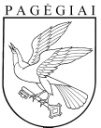 Pagėgių savivaldybės tarybaSprendimasDĖL PAGĖGIŲ SAVIVALDYBĖS TARYBOS 2019 M. RUGSĖJO 26 D. SPRENDIMO NR. T-162 ,,DĖL PAGĖGIŲ SAVIVALDYBĖS BIUDŽETO SUDARYMO IR VYKDYMO TAISYKLIŲ PATVIRTINIMO“ PAKEITIMO2022 m. balandžio 6 d. Nr. T1-87Pagėgiai